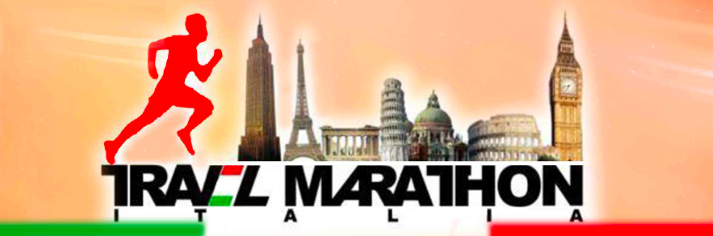 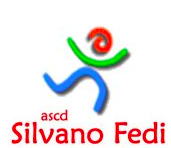 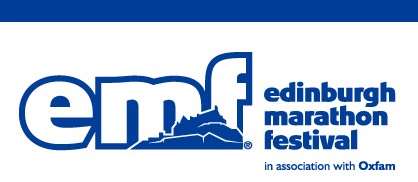 Mezza/Maratona di Edimburgo 27 Maggio 2018Scheda di IscrizioneLA SCHEDA D’ISCRIZIONE DEVE ESSERE COMPILATA PER NUCLEO FAMILIARE O PER STANZADa inviare via e-mail:  a info@travelmarathon.it in formato WORD (NO PDF o IMMAGINE JPEG)E possibile modificare le date di partenza/numero delle nottiil documento deve essere valido per l’espatrio (Carta di Identità o Passaporto), il viaggiatore deve apporre eventualmente i dovuti visti dalle autorità competenti (Questura).
Richieste speciali/particolari: Con l’invio di questa mail dichiaro di aver preso visione e di accettare in tutte le sue parti le Condizioni Generalihttp://www.travelmarathon.it/informazioni-utili/condizioni-generali.html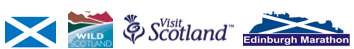 DATI DEL PUNTO DI CONTATTO/RESPONSABILE DEL GRUPPOQueste informazioni sono necessarie per la spedizione dei biglietti aerei/Info Utili/Consigli Generali/eventuali gadget richiesti.DATI DEL PUNTO DI CONTATTO/RESPONSABILE DEL GRUPPOQueste informazioni sono necessarie per la spedizione dei biglietti aerei/Info Utili/Consigli Generali/eventuali gadget richiesti.DATI DEL PUNTO DI CONTATTO/RESPONSABILE DEL GRUPPOQueste informazioni sono necessarie per la spedizione dei biglietti aerei/Info Utili/Consigli Generali/eventuali gadget richiesti.DATI DEL PUNTO DI CONTATTO/RESPONSABILE DEL GRUPPOQueste informazioni sono necessarie per la spedizione dei biglietti aerei/Info Utili/Consigli Generali/eventuali gadget richiesti.DATI DEL PUNTO DI CONTATTO/RESPONSABILE DEL GRUPPOQueste informazioni sono necessarie per la spedizione dei biglietti aerei/Info Utili/Consigli Generali/eventuali gadget richiesti.DATI DEL PUNTO DI CONTATTO/RESPONSABILE DEL GRUPPOQueste informazioni sono necessarie per la spedizione dei biglietti aerei/Info Utili/Consigli Generali/eventuali gadget richiesti.DATI DEL PUNTO DI CONTATTO/RESPONSABILE DEL GRUPPOQueste informazioni sono necessarie per la spedizione dei biglietti aerei/Info Utili/Consigli Generali/eventuali gadget richiesti.DATI DEL PUNTO DI CONTATTO/RESPONSABILE DEL GRUPPOQueste informazioni sono necessarie per la spedizione dei biglietti aerei/Info Utili/Consigli Generali/eventuali gadget richiesti.NOMEINDIRIZZOVia:  INDIRIZZOVia:   Tel. 0039-0039-COGNOMECITTA’: Provincia:  CITTA’: Provincia:  MAIL:AEROPORTO DI PARTENZAAEROPORTO DI PARTENZADATA DI PARTENZA Ven. NUMERO DI NOTTINUMERO DI NOTTI3 notti/4 gg.5 notti/6 gg.SISTEMAZIONE IN HOTELAggiungere una “X” alla stanza che desideraSISTEMAZIONE IN HOTELAggiungere una “X” alla stanza che desideraSISTEMAZIONE IN HOTELAggiungere una “X” alla stanza che desideraSISTEMAZIONE IN HOTELAggiungere una “X” alla stanza che desideraDOPPIATRIPLAMATRIMONIALEXDESIDERO STARE CON UN ALTRO CORRIDOREDOPPIA USO SINGOLADATI DI TUTTI I PARTECIPANTI Queste informazioni sono necessarie per la prenotazione aera ed alberghieraDATI DI TUTTI I PARTECIPANTI Queste informazioni sono necessarie per la prenotazione aera ed alberghieraDATI DI TUTTI I PARTECIPANTI Queste informazioni sono necessarie per la prenotazione aera ed alberghieraDATI DI TUTTI I PARTECIPANTI Queste informazioni sono necessarie per la prenotazione aera ed alberghieraDATI DI TUTTI I PARTECIPANTI Queste informazioni sono necessarie per la prenotazione aera ed alberghieraDATI DI TUTTI I PARTECIPANTI Queste informazioni sono necessarie per la prenotazione aera ed alberghieraDATI DI TUTTI I PARTECIPANTI Queste informazioni sono necessarie per la prenotazione aera ed alberghieraDATI DI TUTTI I PARTECIPANTI Queste informazioni sono necessarie per la prenotazione aera ed alberghieraNNOMECOGNOMEDATA DI NASCITANAZIONALITA’NUMERO DELDOCUMENTOTIPO*DATA DI SCADENZA1234PETTORALE GARA* compilare in aggiunta l’apposito  “Modulo per il Pettorale”Eliminare la distanza che non interessa: PETTORALE GARA* compilare in aggiunta l’apposito  “Modulo per il Pettorale”Eliminare la distanza che non interessa: PETTORALE GARA* compilare in aggiunta l’apposito  “Modulo per il Pettorale”Eliminare la distanza che non interessa: PETTORALE GARA* compilare in aggiunta l’apposito  “Modulo per il Pettorale”Eliminare la distanza che non interessa: NNOMECOGNOMEMARATONA/MEZZA MARATONA12